Fund Custody and Administration WorkshopFund Custody and Administration WorkshopHighly interactive training workshop designed to outline the most important administrative procedures of domestic and off-shore fundsPractical workshops, exercises and case studies will cover: Role of fund operations; Registrar & transfer agency services; Risk relationships; Fund set up; Road map of the valuation & pricing of investment funds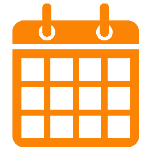 Dec 8, 9, 10 Duration: 21 HoursTime: 8:30 – 17:00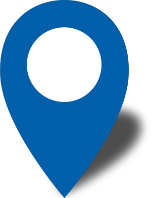   Venue: EIMF Premises, NicosiaFees: HRDA eligible €493, non-HRDA eligible €850 (both + €161.5 VAT)Attend this three-day intensive training workshop and equip yourself with:Attend this three-day intensive training workshop and equip yourself with:A clear understanding of the role and responsibilities of fund administrationThe confidence to liaise with investment managers, fund sponsors, custodians, selling agents and investorsThe latest developments in managing and controlling fund administration processes and proceduresThe ability to value and price investment funds accurately including the latest techniques to ensure best executionThe expertise to identify and manage sources of risk in fund servicing thus ensuring effective risk controlThe ability to maintain the fund's compliance with regulatory and tax rulesAcquire the necessary skills to comply with the ever increasing demands of regulators.Become familiar with the offering documents, reporting requirements and the problems faced by fund administrators.Course Leader:  David Loader, Fund Administration Expert Course Leader:  David Loader, Fund Administration Expert David is an industry practitioner with experience in the fields of securities & derivatives operations. As a senior manager in major organisations, consultant & trainer, he works with leading banks, brokers, fund management companies, exchanges & clearing houses.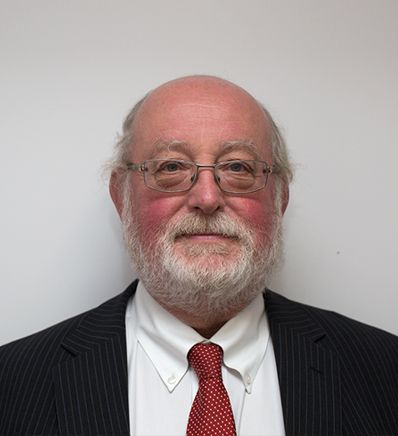 He will share the experiences of many years dealing with the issues that arise in operations at organisations in Warburgs, Eagle Star Investment Managers, Sumitomo & SBC.David is an industry practitioner with experience in the fields of securities & derivatives operations. As a senior manager in major organisations, consultant & trainer, he works with leading banks, brokers, fund management companies, exchanges & clearing houses.He will share the experiences of many years dealing with the issues that arise in operations at organisations in Warburgs, Eagle Star Investment Managers, Sumitomo & SBC.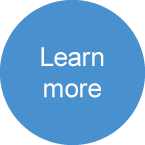 Call 22274470 or email info@eimf.eu or visit our site at www.eimf.eu Call 22274470 or email info@eimf.eu or visit our site at www.eimf.eu Seminar Title:  Fund Custody and Administration WorkshopSeminar Title:  Fund Custody and Administration WorkshopSeminar Title:  Fund Custody and Administration WorkshopSeminar Title:  Fund Custody and Administration WorkshopSeminar Title:  Fund Custody and Administration WorkshopSeminar Title:  Fund Custody and Administration WorkshopSeminar Title:  Fund Custody and Administration WorkshopSeminar Title:  Fund Custody and Administration WorkshopSeminar Title:  Fund Custody and Administration WorkshopSECTION 1 – PARTICIPANT(S) PERSONAL DETAILS SECTION 1 – PARTICIPANT(S) PERSONAL DETAILS SECTION 1 – PARTICIPANT(S) PERSONAL DETAILS SECTION 1 – PARTICIPANT(S) PERSONAL DETAILS SECTION 1 – PARTICIPANT(S) PERSONAL DETAILS SECTION 1 – PARTICIPANT(S) PERSONAL DETAILS SECTION 1 – PARTICIPANT(S) PERSONAL DETAILS SECTION 1 – PARTICIPANT(S) PERSONAL DETAILS SECTION 1 – PARTICIPANT(S) PERSONAL DETAILS Last Name:	Last Name:	Last Name:	First Name:First Name:First Name:First Name:First Name:Title:Position:Position:Position:E-mail:E-mail:E-mail:E-mail:E-mail:E-mail:Last Name:Last Name:Last Name:First Name:First Name:First Name:First Name:First Name:Title:Position:Position:Position:E-mail: E-mail: E-mail: E-mail: E-mail: E-mail: Last Name:Last Name:Last Name:First Name:First Name:First Name:First Name:First Name:Title:Position:Position:Position:E-mail: E-mail: E-mail: E-mail: E-mail: E-mail: Last Name:Last Name:Last Name:First Name:First Name:First Name:First Name:First Name:Title:Position:Position:Position:E-mail: E-mail: E-mail: E-mail: E-mail: E-mail: SECTION 2: COMPANY DETAILSSECTION 2: COMPANY DETAILSSECTION 2: COMPANY DETAILSSECTION 2: COMPANY DETAILSSECTION 2: COMPANY DETAILSSECTION 2: COMPANY DETAILSSECTION 2: COMPANY DETAILSSECTION 2: COMPANY DETAILSSECTION 2: COMPANY DETAILSAuthorized Representative: Authorized Representative: Authorized Representative: Authorized Representative: Authorized Representative: Authorized Representative: Authorized Representative: Authorized Representative: Title:Company:Company:Company:Company:Company:Position: Position: Position: Position: Business Address: Business Address: Business Address: Business Address: Business Address: Business Address: Business Address: Business Address: Business Address: Tel:Tel:Fax:Fax:Fax:Fax:E-mail:E-mail:E-mail:By submitting this form: I understand and  accept the terms and conditionsBy submitting this form: I understand and  accept the terms and conditionsBy submitting this form: I understand and  accept the terms and conditionsBy submitting this form: I understand and  accept the terms and conditionsSignature:Signature:Signature:Signature:Signature:By submitting this form: I understand and  accept the terms and conditionsBy submitting this form: I understand and  accept the terms and conditionsBy submitting this form: I understand and  accept the terms and conditionsBy submitting this form: I understand and  accept the terms and conditionsDate of Booking:Date of Booking:Date of Booking:Date of Booking:Date of Booking:SECTION 3 : PAYMENT DETAILSSECTION 3 : PAYMENT DETAILSSECTION 3 : PAYMENT DETAILSSECTION 3 : PAYMENT DETAILSSECTION 3 : PAYMENT DETAILSSECTION 3 : PAYMENT DETAILSSECTION 3 : PAYMENT DETAILSSECTION 3 : PAYMENT DETAILSSECTION 3 : PAYMENT DETAILSNumber of Participants: Fee per participant: €Fee per participant: €Fee per participant: €Fee per participant: €Fee per participant: €Fee per participant: €Total Net Fee: € Total Net Fee: € Please indicate whom to invoice             Company                             Individual Please indicate whom to invoice             Company                             Individual Please indicate whom to invoice             Company                             Individual Please indicate whom to invoice             Company                             Individual Please indicate whom to invoice             Company                             Individual Please indicate whom to invoice             Company                             Individual Please indicate whom to invoice             Company                             Individual Please indicate whom to invoice             Company                             Individual Please indicate whom to invoice             Company                             Individual Terms and Conditions An invoice will be sent upon receipt of registration form.  Cancellations made within five (5) working days prior to the start date of the seminar will be liable for the full fees. Substitutions are welcome at any time without any additional charge. EIMF reserves the right to change or cancel the dates of the programme. Terms and Conditions An invoice will be sent upon receipt of registration form.  Cancellations made within five (5) working days prior to the start date of the seminar will be liable for the full fees. Substitutions are welcome at any time without any additional charge. EIMF reserves the right to change or cancel the dates of the programme. Terms and Conditions An invoice will be sent upon receipt of registration form.  Cancellations made within five (5) working days prior to the start date of the seminar will be liable for the full fees. Substitutions are welcome at any time without any additional charge. EIMF reserves the right to change or cancel the dates of the programme. Terms and Conditions An invoice will be sent upon receipt of registration form.  Cancellations made within five (5) working days prior to the start date of the seminar will be liable for the full fees. Substitutions are welcome at any time without any additional charge. EIMF reserves the right to change or cancel the dates of the programme. Terms and Conditions An invoice will be sent upon receipt of registration form.  Cancellations made within five (5) working days prior to the start date of the seminar will be liable for the full fees. Substitutions are welcome at any time without any additional charge. EIMF reserves the right to change or cancel the dates of the programme. Terms and Conditions An invoice will be sent upon receipt of registration form.  Cancellations made within five (5) working days prior to the start date of the seminar will be liable for the full fees. Substitutions are welcome at any time without any additional charge. EIMF reserves the right to change or cancel the dates of the programme. Terms and Conditions An invoice will be sent upon receipt of registration form.  Cancellations made within five (5) working days prior to the start date of the seminar will be liable for the full fees. Substitutions are welcome at any time without any additional charge. EIMF reserves the right to change or cancel the dates of the programme. Terms and Conditions An invoice will be sent upon receipt of registration form.  Cancellations made within five (5) working days prior to the start date of the seminar will be liable for the full fees. Substitutions are welcome at any time without any additional charge. EIMF reserves the right to change or cancel the dates of the programme. Terms and Conditions An invoice will be sent upon receipt of registration form.  Cancellations made within five (5) working days prior to the start date of the seminar will be liable for the full fees. Substitutions are welcome at any time without any additional charge. EIMF reserves the right to change or cancel the dates of the programme. European Institute of Management & Finance 
     Tel: +357 2227 4470 | Fax: +357 2227 4475 | info@eimf.eu | www.eimf.eu 
     101 Acropoleos Avenue, 3rd Floor, 2012 Strovolos, Nicosia, CyprusEuropean Institute of Management & Finance 
     Tel: +357 2227 4470 | Fax: +357 2227 4475 | info@eimf.eu | www.eimf.eu 
     101 Acropoleos Avenue, 3rd Floor, 2012 Strovolos, Nicosia, CyprusEuropean Institute of Management & Finance 
     Tel: +357 2227 4470 | Fax: +357 2227 4475 | info@eimf.eu | www.eimf.eu 
     101 Acropoleos Avenue, 3rd Floor, 2012 Strovolos, Nicosia, CyprusEuropean Institute of Management & Finance 
     Tel: +357 2227 4470 | Fax: +357 2227 4475 | info@eimf.eu | www.eimf.eu 
     101 Acropoleos Avenue, 3rd Floor, 2012 Strovolos, Nicosia, CyprusEuropean Institute of Management & Finance 
     Tel: +357 2227 4470 | Fax: +357 2227 4475 | info@eimf.eu | www.eimf.eu 
     101 Acropoleos Avenue, 3rd Floor, 2012 Strovolos, Nicosia, CyprusEuropean Institute of Management & Finance 
     Tel: +357 2227 4470 | Fax: +357 2227 4475 | info@eimf.eu | www.eimf.eu 
     101 Acropoleos Avenue, 3rd Floor, 2012 Strovolos, Nicosia, CyprusEuropean Institute of Management & Finance 
     Tel: +357 2227 4470 | Fax: +357 2227 4475 | info@eimf.eu | www.eimf.eu 
     101 Acropoleos Avenue, 3rd Floor, 2012 Strovolos, Nicosia, CyprusEuropean Institute of Management & Finance 
     Tel: +357 2227 4470 | Fax: +357 2227 4475 | info@eimf.eu | www.eimf.eu 
     101 Acropoleos Avenue, 3rd Floor, 2012 Strovolos, Nicosia, CyprusEuropean Institute of Management & Finance 
     Tel: +357 2227 4470 | Fax: +357 2227 4475 | info@eimf.eu | www.eimf.eu 
     101 Acropoleos Avenue, 3rd Floor, 2012 Strovolos, Nicosia, Cyprus